A person with the flu can be contagious1 day before they develop flu symptoms.2 days after they develop flu symptoms.up to 5-7 days after becoming sick.all of the above.The flu usually comes on gradually.TrueFalseFlu season starts around 			 and lasts until May.JuneAugustOctoberJanuaryThe CDC recommends that everyone receive the flu vaccineevery month.every year.if they think they have the flu.every five years.Persons with the flu are most contagious during the first 3 days of their illness.TrueFalseA person with the flu can be contagious1 day before they develop flu symptoms.2 days after they develop flu symptoms.up to 5-7 days after becoming sick.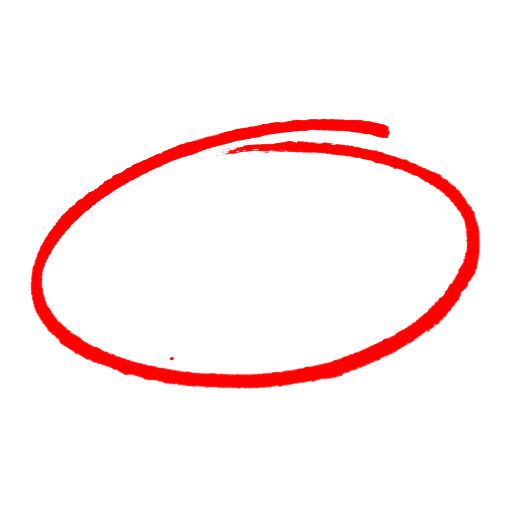 all of the above.The flu usually comes on gradually.TrueFalseFlu season starts around 			 and lasts until May.JuneAugustOctoberJanuaryThe CDC recommends that everyone receive the flu vaccineevery month.every year.if they think they have the flu.every five years.Persons with the flu are most contagious during the first 3 days of their illness.TrueFalseSAFETY MEETING QUIZSAFETY MEETING QUIZ